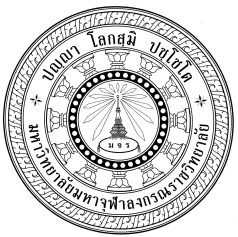 ประกาศวิทยาลัยสงฆ์บุรีรัมย์ มหาวิทยาลัยมหาจุฬาลงกรณราชวิทยาลัย  เรื่อง  รับสมัครสอบคัดเลือกบุคคลเพื่อแต่งตั้งเป็นลูกจ้างของมหาวิทยาลัยตำแหน่ง อาจารย์---------------------------	เพื่อให้การบริหารงานของวิทยาลัยสงฆ์บุรีรัมย์ มหาวิทยาลัยมหาจุฬาลงกรณราชวิทยาลัย ดำเนินไปด้วยความเรียบร้อย มีประสิทธิภาพ และบรรลุวัตถุประสงค์ตามนโยบายของมหาวิทยาลัย 	อาศัยอำนาจตามความในมาตรา ๓๗ แห่งพระราชบัญญัติมหาวิทยาลัยมหาจุฬาลงกรณราชวิทยาลัย พ.ศ. ๒๕๔๐ ข้อ ๑๔ แห่งข้อบังคับมหาวิทยาลัยมหาจุฬาลงกรณราชวิทยาลัย ว่าด้วยการบริหารงานบุคคล พ.ศ. ๒๕๕๙  ตามมติคณะอนุกรรมการบริหารงานบุคคล ในคราวประชุมครั้งที่ 
๓/๒๕๖๓ วันศุกร์ ที่ ๑๔ เดือนสิงหาคม พ.ศ.256๓ จึงออกประกาศวิทยาลัยสงฆ์บุรีรัมย์ มหาวิทยาลัยมหาจุฬาลงกรณราชวิทยาลัย เรื่อง รับสมัครสอบคัดเลือกบุคคลเพื่อแต่งตั้งเป็นลูกจ้างของมหาวิทยาลัย ตำแหน่ง อาจารย์  ตามรายละเอียดดังต่อไปนี้ 	๑.  ตำแหน่งที่จะสอบคัดเลือก              ตำแหน่งที่จะสอบคัดเลือก รายละเอียดปรากฏตามข้อ ๑๐ แห่งประกาศนี้	๒.  คุณสมบัติทั่วไปและคุณสมบัติเฉพาะตำแหน่งของผู้มีสิทธิ์สอบ		๒.๑	ผู้สมัครสอบต้องมีคุณสมบัติทั่วไปตามความในข้อ ๑๔ แห่งข้อบังคับมหาวิทยาลัยมหาจุฬาลงกรณราชวิทยาลัย ว่าด้วยการบริหารงานบุคคล พ.ศ. ๒๕๕๙		๒.๒	เป็นผู้มีคุณสมบัติเฉพาะตำแหน่ง ตามที่ระบุไว้ในรายละเอียดเกี่ยวกับการสอบตามความในข้อ ๑๐ ของประกาศนี้๒.๓	ไม่เป็นผู้เสพสิ่งเสพย์ติด	๓.  การรับสมัครสอบผู้ประสงค์จะสมัครสอบ ติดต่อขอทราบรายละเอียดและยื่นใบสมัครได้ที่กลุ่มงานบริหาร สำนักงานวิทยาลัย วิทยาลัยสงฆ์บุรีรัมย์ มหาวิทยาลัยมหาจุฬาลงกรณราชวิทยาลัย ๒๘๑ หมู่ ๑๓ 
ตำบลเสม็ด อำเภอเมืองบุรีรัมย์ จังหวัดบุรีรัมย์ โทร. ๐๔๔-๖๓๗๒๕๖ ตั้งแต่วันที่ ๑๗-๒๕ กุมภาพันธ์ พ.ศ. ๒๕๖๔ เวลา ๐๙.๐๐ – ๑๖.๓๐ น. เว้นวันอาทิตย์ วันธรรมสวนะ และวันหยุดนักขัตฤกษ์ 	๔.  เอกสารและหลักฐานที่จะต้องยื่นพร้อมใบสมัคร		๔.๑  ปริญญาบัตร และระเบียนแสดงผลการศึกษา (TRANSCRIPT) ที่แสดงว่ามีคุณสมบัติเฉพาะตำแหน่งตรงตามที่สมัครสอบ พร้อมรับรองสำเนาถูกต้อง (สมัครวุฒิปริญญาเอกให้นำวุฒิปริญญาโทและปริญญาตรีมาประกอบด้วย)		๔.๒  หนังสือสุทธิ หรือบัตรประจำตัวประชาชน พร้อมรับรองสำเนาถูกต้อง		๔.๓  ทะเบียนบ้าน พร้อมรับรองสำเนาถูกต้อง		๔.๔  รูปถ่ายขนาด ๑ นิ้ว จำนวน ๓ รูป (ภาพสี)		๔.๕  หลักฐานอื่น ๆ เช่น ใบเปลี่ยนชื่อ นามสกุล พร้อมรับรองสำเนาถูกต้อง			๔.๖ 	ใบรับรองแพทย์แสดงว่าไม่เป็นคนไร้ความสามารถ หรือคนเสมือนไร้ความสามารถ หรือ สติฟั่นเฟือน ไม่สมประกอบ หรือมีกาย หรือจิตใจไม่เหมาะสมที่จะปฏิบัติหน้าที่ได้ตามความเห็นของแพทย์ หรือตามความในข้อ ๑๔ (๘) แห่งข้อบังคับมหาวิทยาลัยมหาจุฬาลงกรณราชวิทยาลัย ว่าด้วยการบริหารงานบุคคล พ.ศ. ๒๕๕๙ ซึ่งออกไม่เกิน ๓๐ วัน		๔.๗  หนังสือรับรองประสบการณ์การทำงาน ตามที่ระบุในคุณสมบัติเฉพาะตำแหน่ง
ในข้อ ๑๐ ของประกาศนี้๔.๘  หนังสือรับรองผลการทดสอบความรู้ ความสามารถทางภาษาอังกฤษ (ตามเกณฑ์ที่มหาวิทยาลัยกำหนด)๕.  ค่าธรรมเนียมสมัครสอบ 		๕.๑	ระดับ ปริญญาโท	จำนวน		๓๐๐    บาท		  ๕.๒	ระดับ ปริญญาเอก	จำนวน		๔๐๐    บาท	๖.  หลักสูตรและวิธีการสอบ 		๖.๑  ความรู้ความสามารถทั่วไป  (๑๐๐ คะแนน) 	ทดสอบความรู้ความสามารถเกี่ยวกับพระราชบัญญัติมหาวิทยาลัยมหาจุฬาลงกรณราชวิทยาลัย พ.ศ. ๒๕๔๐ ข้อบังคับว่าด้วยการเงินและทรัพย์สิน พ.ศ. ๒๕๔๑ ฉบับที่ ๒ (๒๕๔๔) ฉบับที่ ๓ (๒๕๔๖) ข้อบังคับมหาวิทยาลัยมหาจุฬาลงกรณราชวิทยาลัย ว่าด้วยการบริหารงานบุคคล พ.ศ. ๒๕๕๙ และประกาศมหาวิทยาลัย เรื่อง การสรรหา การคัดเลือก และการทดลองปฏิบัติงาน พ.ศ. ๒๕๔๒  		๖.๒  ความรู้ความสามารถเฉพาะตำแหน่ง  (๑๐๐ คะแนน) 	ทดสอบความรู้ความสามารถด้านวิชาการด้วยการสอบข้อเขียนวิชาเฉพาะสาขา	 	๖.๓  ความเหมาะสมกับตำแหน่ง  (๒๐๐ คะแนน) 	พิจารณาจากประสบการณ์ บุคลิกภาพ เชาวน์ปัญญา ความรู้รอบตัว ทักษะความสามารถทางภาษาอังกฤษ และมนุษยสัมพันธ์ สาธิตการสอนและการใช้สื่อหรืออุปกรณ์การสอน	๗. รายละเอียดเกี่ยวกับการสอบ	    ทดสอบความรู้ตามข้อ ๖.๑  โดยวิธีการสอบข้อเขียน ข้อ ๖.๒ โดยวิธีการสอบข้อเขียน (วิชาเฉพาะสาขา) และข้อ ๖.๓ โดยวิธีการสอบสัมภาษณ์ และสาธิตการสอน ๘. วัน เวลาทำการสอบ ณ วิทยาลัยสงฆ์บุรีรัมย์	๘.๑  วันที่ ๒๗ กุมภาพันธ์ พ.ศ. ๒๕๖๔ ประกาศรายชื่อผู้มีสิทธิ์สอบ  ที่ป้ายปิดประกาศวิทยาลัยสงฆ์บุรีรัมย์	๘.๒  วันที่ ๒ มีนาคม พ.ศ. ๒๕๖๔	        เวลา  ๐๙.๐๐ – ๑๑.๐๐ น.  สอบข้อเขียน  	๘.๓  วันที่ ๓ มีนาคม พ.ศ. ๒๕๖๔	       ประกาศรายชื่อผู้มีสิทธิ์สอบสัมภาษณ์	๘.๔  วันที่ ๘ มีนาคม พ.ศ. ๒๕๖๔	       เวลา  ๐๙.๐๐ - ๑๗.๐๐ น.   สอบสัมภาษณ์ ตำแหน่งตามข้อ ๑๐ 		๙. เกณฑ์การตัดสิน๙.๑  ผู้มีสิทธิเข้าสอบสัมภาษณ์ คือผู้ที่สอบได้คะแนนในแต่ละภาค ตามข้อ ๖.๑ และ ๖.๒ ไม่ต่ำกว่าร้อยละ ๕๐ และได้คะแนนรวมไม่ต่ำกว่าร้อยละ ๖๐ ทั้งนี้ให้อยู่ในดุลพินิจของคณะกรรมการสอบคัดเลือกฯ๙.๒  การสอบสัมภาษณ์ ตามข้อ ๖.๓ การตัดสินของคณะกรรมการสอบคัดเลือกฯถือเป็นที่สิ้นสุด	๑๐. รายละเอียดและคุณสมบัติเฉพาะตำแหน่งงาน/ส่วนงาน จำนวน ๑ ตำแหน่ง ดังนี้๑๑.  วันประกาศผลสอบ และรายงานตัว๑๑.๑ วันที่ ๙ มีนาคม พ.ศ.๒๕๖๔ ประกาศรายชื่อผู้สอบได้ และรับเอกสารรายงานตัว	๑๑.๒ วันที่ ๑๕ มีนาคม พ.ศ. ๒๕๖๔ รายงานตัวที่กลุ่มงานบริหาร อาคารสัจจานุรักษ์ วิทยาลัยสงฆ์บุรีรัมย์ มหาวิทยาลัยมหาจุฬาลงกรณราชวิทยาลัย  ผู้ไม่มารายงานตัวตามวัน เวลา และสถานที่ดังกล่าว มหาวิทยาลัยจะถือว่าสละสิทธิ์ และจะเรียกผู้ติดสำรองเข้ารายงานตัวเพื่อปฏิบัติงานตั้งแต่วันที่ ๑ เมษายน พ.ศ. ๒๕๖๔  เป็นต้นไป	ประกาศ ณ วันที่ ๑๕ เดือน กุมภาพันธ์ พ.ศ. ๒๕๖๔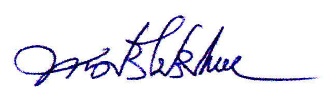 ลำดับที่ตำแหน่ง/เลขที่สังกัดคุณสมบัติเฉพาะตำแหน่ง๑.ตำแหน่ง อาจารย์ เลขที่ ๑๔๘๗๐๐๙วิทยาลัยสงฆ์บุรีรัมย์๑. เป็นคฤหัสภ์๒.ผู้สำเร็จการศึกษาระดับปริญญาโทหรือปริญญาเอก
   สาขาวิชาพระพุทธศาสนา๓. มีประสบการณ์ด้านพระพุทธศาสนาหรือด้านอุดมศึกษาไม่      น้อยกว่า ๑ ปี๔. สามารถใช้โปรแกรม Word, Excell, Power point ได้ดี๕. มีความสามารถในการใช้เทคโนโลยีสารสนเทศในการ    จัดการเรียนการสอนและการปฏิบัติงานอัตราเงินเดือน  ๑๕,๗๐๐ บาท